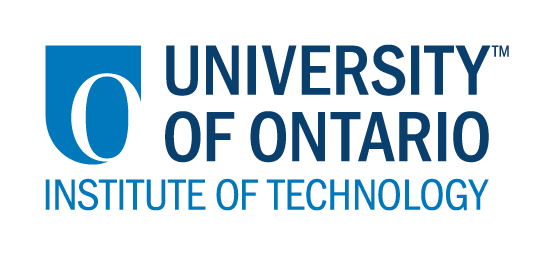 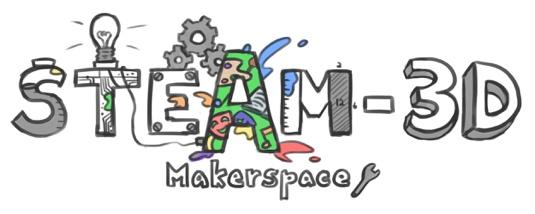 Projet Makerspaces CODE/MOE/UOIT--Plan de leçonConseil Scolaire: Rainy River DSBAnnée(s): 4e annéeSujet: Les arts visuels et les études sociales
Explorer la culture canadienne en créant une sculpture en pierre de savonGrandes idées: Explorer les symboles de la culture canadienne et créer une sculpture en pierre de savon.Attentes du curriculum:D3: Explorer les formes et les contextes culturels: démontrer une compréhension d'une variété de formes d'art, de styles et de techniques du passé et du présent, et de leurs contextes socioculturels et historiques.
Contenus d’apprentissages :D3.2 Démontrer une connaissance d'une variété de formes d'art, de styles et de traditions et décrire comment ils reflètent les diverses cultures, les temps et les lieux dans lesquels ils ont été créés.Grandes idées: Explorer les symboles de la culture canadienne et créer une sculpture en pierre de savon.Attentes du curriculum:D3: Explorer les formes et les contextes culturels: démontrer une compréhension d'une variété de formes d'art, de styles et de techniques du passé et du présent, et de leurs contextes socioculturels et historiques.
Contenus d’apprentissages :D3.2 Démontrer une connaissance d'une variété de formes d'art, de styles et de traditions et décrire comment ils reflètent les diverses cultures, les temps et les lieux dans lesquels ils ont été créés.Buts d’apprentissages:« On apprend à… »- rechercher un symbole de Canada- créer une sculpture en pierre de savonCritères de succès:  Nous aurons du succès quand…-Nous fournissons des détails sur la façon dont notre symbole reflète la culture du Canada-Nous avons terminé une sculpture en pierre de savon.Aperçu de la leçon:Les élèves choisiront un symbole du Canada (un inukshuk, un castor, un orignal, un ours, etc.) et étudieront son importance historique. Les élèves sculpteront ensuite leur symbole à l'aide de stéatite. (Les sculptures en stéatite ont été achetées à partir de rubble-road.com)Aperçu de la leçon:Les élèves choisiront un symbole du Canada (un inukshuk, un castor, un orignal, un ours, etc.) et étudieront son importance historique. Les élèves sculpteront ensuite leur symbole à l'aide de stéatite. (Les sculptures en stéatite ont été achetées à partir de rubble-road.com)Matériaux et technologie à employer:  - des Chromebooks- des trousses de sculpture (du papier de verre, des râpes, l’huile, des pierres)- de l’eau- des sceaux Matériaux et technologie à employer:  - des Chromebooks- des trousses de sculpture (du papier de verre, des râpes, l’huile, des pierres)- de l’eau- des sceaux Accommodations/Modifications:  -Certains étudiant(e)s peuvent utiliser Google Read&Write pour aider avec la recherche- De l’aide pour certains élèves ayant de la difficulté avec leurs sculpturesLa leçon sera différencié par:Le contenu, spécifiquement: Le processus, spécifiquement: Le produit, spécifiquement:L’environnement, spécifiquement: MINDS ON:  MINDS ON:  Pendant cette phase, l’enseignant(e) pourra : • Activer les connaissances préalables des élèves; • Engager les élèves en posant des questions qui suscitent la réflexion ;• Recueillir des données d'évaluation diagnostique et / ou formative par l'observation et l'interrogatoire ; Pendant cette phase, les étudiant(e)s pourraient • participer en discussions ; • proposer des stratégies ; • Interroger le professeur et ses camarades de classe ; • Faire des liens et réfléchir sur l'apprentissage antérieur.Décrivez comment vous allez introduire l'activité d'apprentissage à vos élèves.-Nous allons présenter l'activité en montrant divers symboles du Canada et permettre aux élèves d'en choisir un avec lequel ils/elles se connectent.Quelles questions clés poseriez-vous ? - Pourquoi as-tu choisi ce symbole?- Pourquoi penses-tu que ce symbole est important?- Quelles croyances ou valeurs votre symbole représente-elle parmi différentes cultures? Comment allez-vous recueillir des données diagnostiques ou formatives sur les niveaux actuels de compréhension des élèves ? L'enseignant(e) prendra des notes anecdotiques. Les élèves donneront de la justification pour laquelle ils/elles ont choisi leur symbole. Comment les élèves seront-ils/elles groupé(e)s ? Comment les documents seront-ils distribués ?Les étudiant(e)s travailleront toute seule, mais ce projet peut être fait en partenaires ou en petites groupes. Décrivez comment vous allez introduire l'activité d'apprentissage à vos élèves.-Nous allons présenter l'activité en montrant divers symboles du Canada et permettre aux élèves d'en choisir un avec lequel ils/elles se connectent.Quelles questions clés poseriez-vous ? - Pourquoi as-tu choisi ce symbole?- Pourquoi penses-tu que ce symbole est important?- Quelles croyances ou valeurs votre symbole représente-elle parmi différentes cultures? Comment allez-vous recueillir des données diagnostiques ou formatives sur les niveaux actuels de compréhension des élèves ? L'enseignant(e) prendra des notes anecdotiques. Les élèves donneront de la justification pour laquelle ils/elles ont choisi leur symbole. Comment les élèves seront-ils/elles groupé(e)s ? Comment les documents seront-ils distribués ?Les étudiant(e)s travailleront toute seule, mais ce projet peut être fait en partenaires ou en petites groupes. ACTION:  ACTION:  Pendant cette phase, l’enseignant(e) pourra : • Poser des questions ; • Clarifier les idées fausses, en redirigeant les élèves par questionnement ; • Répondre aux questions des élèves (mais éviter de fournir une solution au problème)• observer et évaluer ; • Encourager les élèves à représenter leur pensée de façon concrète et / ou avec des dessins ; • Encourager les élèves à clarifier leurs idées et à poser des questions à d'autres élèves.Pendant cette phase, les étudiant(e)s pourraient : • Représenter leur pensée (en utilisant des nombres, des images, des mots, des matériel de manipulation, des actions, etc.) ;• Participer activement à des groupes entiers, de petits groupes ou en groupes indépendants ;• Expliquer leur pensée à l’enseignant(e) et à leurs camarades de classe ; • Explorer et développer des stratégies et des concepts. Décrivez les tâches dans lesquelles vos élèves seront engagés.- les élèves feront des sculptures en pierre de savon. Quelles idées fausses ou difficultés pensez-vous qu'ils/elles pourraient rencontrer ? -Les élèves peuvent avoir des idées fausses sur la pertinence historique du symbole.Comment vont-ils/elles démontrer leur compréhension du concept ? Les élèves complèteront de la recherche et il y aura des discussions en grande groupe. Comment allez-vous recueillir vos données d'évaluation (par exemple, liste de contrôle, notes anecdotiques) ? - une liste de contrôle- Une rubrique Quelles activités allez-vous fournir pour aller plus loin avec les apprentissages des élèves ?-Les élèves peuvent écrire un récit au sujet de leur symbole. Décrivez les tâches dans lesquelles vos élèves seront engagés.- les élèves feront des sculptures en pierre de savon. Quelles idées fausses ou difficultés pensez-vous qu'ils/elles pourraient rencontrer ? -Les élèves peuvent avoir des idées fausses sur la pertinence historique du symbole.Comment vont-ils/elles démontrer leur compréhension du concept ? Les élèves complèteront de la recherche et il y aura des discussions en grande groupe. Comment allez-vous recueillir vos données d'évaluation (par exemple, liste de contrôle, notes anecdotiques) ? - une liste de contrôle- Une rubrique Quelles activités allez-vous fournir pour aller plus loin avec les apprentissages des élèves ?-Les élèves peuvent écrire un récit au sujet de leur symbole. CONSOLIDATION: Réflexion et ConnectionCONSOLIDATION: Réflexion et ConnectionPendant cette phase, l’enseignant(e) pourra : • Encourager les élèves à expliquer une variété de stratégies d'apprentissage ; • Demander aux élèves de défendre leurs procédures et de justifier leurs réponses ; • Clarifier les malentendus ; • Relier des stratégies et des solutions à des types de problèmes similaires afin d'aider les élèves à généraliser les concepts ; • Résumer la discussion et mettre l'accent sur des points ou des concepts clés.Pendant cette phase, les étudiant(e)s pourraient : • Partager leurs découvertes ; • Utilise une variété de représentations concrètes pour démontrer leur compréhension• justifier et expliquer leurs pensées ; • réfléchir sur leurs apprentissages.Comment choisirez-vous les élèves ou les groupes d'élèves qui doivent partager leur travail avec la classe (ex. Montrer une variété de stratégies, montrer différents types de représentations, illustrer un concept clé) ?-Les étudiant(e)s peuvent partager leurs recherches avec la classe et les sculptures peuvent être affichées autour de l'école.Quelles questions clés poseriez-vous pendant le débriefing ? - Qu’as-tu appris?- -Quelle est la signification du symbole que tu as choisi?Comment choisirez-vous les élèves ou les groupes d'élèves qui doivent partager leur travail avec la classe (ex. Montrer une variété de stratégies, montrer différents types de représentations, illustrer un concept clé) ?-Les étudiant(e)s peuvent partager leurs recherches avec la classe et les sculptures peuvent être affichées autour de l'école.Quelles questions clés poseriez-vous pendant le débriefing ? - Qu’as-tu appris?- -Quelle est la signification du symbole que tu as choisi?